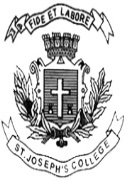 ST. JOSEPH’S COLLEGE (AUTONOMOUS), BENGALURU-27B.A. SOCIOLOGY - V SEMESTERSEMESTER EXAMINATION: OCTOBER 2021(Examination conducted in January-March 2022)SO 5318 – Sociology of Identity(Only IES class)Time- 2 ½ hrs		                                     	               Max Marks-70This question paper contains one printed page and three partsPart AI. Answer any four of the following in one page each	: 4x5=201. Write a note on Mead’s idea of social self. 2. Differently abled people, how do they negotiate space and identity in an able-bodied world?3. What are the challenges of Nationality in reference to Ethnicity?4. What are the major agents of socialization in the formation of a cultural identity? 5. What is the role of stigma in identity creation?6. Show how social causes help in constructing an identity. Part BII Answer any two of the following in two full pages each:                                    10x2=207. Explain the positive and negative poles of identity with examples.8. Write a note on identities in practice, negotiations and growing inequalities.9. How does social classes manifest itself in contemporary times?Part CIII. Answer any two of the following in three pages each:                                               15x2=3010. Explain C H Cooley’s idea of Looking glass self with construction of identities. 11. Examine the concept of presentation of self in the online mode.12. Explain identities being fluid through the lens of Gender and Sexuality SO5318-SJ-A-21